Fragebogen zur Erfassung der technischen Infrastruktur RMS GmbH Austria nutzt zur Verbreitung von Audiowerbung in Webradio-Streams die Technologie des Anbieters „Adswizz“. Hierbei werden Werbespots direkt auf Ihren Streamingservern in das Programm integriert. Um dies zu ermöglichen, muss eine Komponente von Adswizz (das sog. AIS-Plugin) auf den Streamingservern installiert werden. Bei dieser Installation werden Sie von Adswizz-Technikern begleitet.Als Voraussetzung für einen zügigen und reibungslosen Projektablauf benötigen wir die folgenden Angaben und technischen Informationen von Ihnen.Wir empfehlen Ihnen für das Ausfüllen der einzelnen Punkte Ihre interne IT oder Ihren Provider um Unterstützung zu bitten.Sollten Sie Fragen haben oder Hilfe beim Ausfüllen des Formulars benötigen, stehen wir Ihnen gerne zur Verfügung.Ihr Webradio-Team der RMSz.B. bei besonderen Serverkonfigurationen etc.
EinzelvollmachtRMS wird bevollmächtigt, mit den im Fragebogen „Erfassung Infrastruktur“ angegebenen Projektpartner, Kontakt aufzunehmen und Ihnen im Rahmen des Projekts Einbindung der RMS Vermarktung Weisungen zu erteilen. Der Senderpartner ist über diese Kommunikation stets zu informieren. Mögliche Extrakosten sind vorab vom Senderpartner zu genehmigen.--------------------------------------Datum / UnterschriftAngaben zum Programmanbieter und LeistungswerteAngaben zum Programmanbieter und LeistungswerteAngaben zum Programmanbieter und LeistungswerteAngaben zum Programmanbieter und LeistungswerteAngaben zum Programmanbieter und LeistungswerteAngaben zum Programmanbieter und LeistungswerteAngaben zum Programmanbieter und LeistungswerteAngaben zum Programmanbieter und LeistungswerteAngaben zum Programmanbieter und LeistungswerteSendername: 		     Sendername: 		     Sendername: 		     Sendername: 		     Firmenname:      Firmenname:      Firmenname:      Firmenname:      Firmenname:      Firmenanschrift: 	     Firmenanschrift: 	     Firmenanschrift: 	     Firmenanschrift: 	     Ansprechpartner GesamtprojektAnsprechpartner GesamtprojektAnsprechpartner GesamtprojektAnsprechpartner GesamtprojektAnsprechpartner TechnikAnsprechpartner TechnikAnsprechpartner TechnikAnsprechpartner TechnikAnsprechpartner TechnikAnzahl Stream-Aufrufe pro Monat:Anzahl Stream-Aufrufe pro Monat:Anzahl Stream-Aufrufe pro Monat:Anzahl Stream-Aufrufe pro Monat:Anzahl Stream-Aufrufe pro Monat:Anzahl Stream-Aufrufe pro Monat:      (in Summe über alle Streams)      (in Summe über alle Streams)      (in Summe über alle Streams)Parallele Kontakte letzter Monat:Gewünsche Vermarktungsflächen:Parallele Kontakte letzter Monat:Gewünsche Vermarktungsflächen:Parallele Kontakte letzter Monat:Gewünsche Vermarktungsflächen:Parallele Kontakte letzter Monat:Gewünsche Vermarktungsflächen:Parallele Kontakte letzter Monat:Gewünsche Vermarktungsflächen:Parallele Kontakte letzter Monat:Gewünsche Vermarktungsflächen:      (sog. Peak-Kontakte) Instream-Audio  Prestream-Audio Audio + synchrones Display (auf Nachfrage) Mobile App      (sog. Peak-Kontakte) Instream-Audio  Prestream-Audio Audio + synchrones Display (auf Nachfrage) Mobile App      (sog. Peak-Kontakte) Instream-Audio  Prestream-Audio Audio + synchrones Display (auf Nachfrage) Mobile AppAngaben zur technischen Verbreitung des ProgrammsAngaben zur technischen Verbreitung des ProgrammsAngaben zur technischen Verbreitung des ProgrammsAngaben zur technischen Verbreitung des ProgrammsAngaben zur technischen Verbreitung des ProgrammsAngaben zur technischen Verbreitung des ProgrammsAngaben zur technischen Verbreitung des ProgrammsAngaben zur technischen Verbreitung des ProgrammsAngaben zur technischen Verbreitung des Programms#ProgrammnameProgrammnameProgrammnameProgrammnameStreamingadresse(n) inkl. BitrateStreamingadresse(n) inkl. BitrateStreamingadresse(n) inkl. BitrateStreamingadresse(n) inkl. Bitrate1z.B. Beispielradio 80erz.B. Beispielradio 80erz.B. Beispielradio 80erz.B. Beispielradio 80erbeispielradio.at/80er (128 kBit/s MP3)beispielradio.at/80er (128 kBit/s MP3)beispielradio.at/80er (128 kBit/s MP3)beispielradio.at/80er (128 kBit/s MP3)2345678Bitte die Angaben wenn nötig auf Seite 5 unter „Anmerkungen“ fortsetzenBitte die Angaben wenn nötig auf Seite 5 unter „Anmerkungen“ fortsetzenBitte die Angaben wenn nötig auf Seite 5 unter „Anmerkungen“ fortsetzenBitte die Angaben wenn nötig auf Seite 5 unter „Anmerkungen“ fortsetzenBitte die Angaben wenn nötig auf Seite 5 unter „Anmerkungen“ fortsetzenBitte die Angaben wenn nötig auf Seite 5 unter „Anmerkungen“ fortsetzenBitte die Angaben wenn nötig auf Seite 5 unter „Anmerkungen“ fortsetzenBitte die Angaben wenn nötig auf Seite 5 unter „Anmerkungen“ fortsetzenBitte die Angaben wenn nötig auf Seite 5 unter „Anmerkungen“ fortsetzenWebplayer-URLs (falls vorhanden):Webplayer-URLs (falls vorhanden):Webplayer-URLs (falls vorhanden):Webplayer-URLs (falls vorhanden):Webplayer-URLs (falls vorhanden):z.B. www.senderwebsite/player.htmlz.B. www.senderwebsite/player.htmlz.B. www.senderwebsite/player.htmlz.B. www.senderwebsite/player.htmlDie o.g. Webplayer-Seite wurde:Die o.g. Webplayer-Seite wurde:Die o.g. Webplayer-Seite wurde:Die o.g. Webplayer-Seite wurde:Die o.g. Webplayer-Seite wurde: 	durch uns bzw. unsere Agentur entwickelt 	- 	wir haben vollen Zugriff auf den HTML- 	Code 	durch unseren Provider oder einen 	Dritten entwickelt – wir haben nur ein-	geschränkten bzw. keinen Zugriff auf den 	HTML-Code. 	durch uns bzw. unsere Agentur entwickelt 	- 	wir haben vollen Zugriff auf den HTML- 	Code 	durch unseren Provider oder einen 	Dritten entwickelt – wir haben nur ein-	geschränkten bzw. keinen Zugriff auf den 	HTML-Code. 	durch uns bzw. unsere Agentur entwickelt 	- 	wir haben vollen Zugriff auf den HTML- 	Code 	durch unseren Provider oder einen 	Dritten entwickelt – wir haben nur ein-	geschränkten bzw. keinen Zugriff auf den 	HTML-Code. 	durch uns bzw. unsere Agentur entwickelt 	- 	wir haben vollen Zugriff auf den HTML- 	Code 	durch unseren Provider oder einen 	Dritten entwickelt – wir haben nur ein-	geschränkten bzw. keinen Zugriff auf den 	HTML-Code.Display/Banner-Vermarkter*:Display/Banner-Vermarkter*:Display/Banner-Vermarkter*:Display/Banner-Vermarkter*:Display/Banner-Vermarkter*:Anzahl Page-Impressions auf Webplayer-URLs ( p. Monat):Anzahl Page-Impressions auf Webplayer-URLs ( p. Monat):Anzahl Page-Impressions auf Webplayer-URLs ( p. Monat):Anzahl Page-Impressions auf Webplayer-URLs ( p. Monat):Anzahl Page-Impressions auf Webplayer-URLs ( p. Monat):radio.at-URLs (falls vorhanden):radio.at-URLs (falls vorhanden):radio.at-URLs (falls vorhanden):radio.at-URLs (falls vorhanden):radio.at-URLs (falls vorhanden):z.B. sendername.radio.atz.B. sendername.radio.atz.B. sendername.radio.atz.B. sendername.radio.at*Diese Angabe ist relevant, falls Sie die audiosynchrone Auslieferung von Bannern im Playerfenster nutzen möchten.*Diese Angabe ist relevant, falls Sie die audiosynchrone Auslieferung von Bannern im Playerfenster nutzen möchten.*Diese Angabe ist relevant, falls Sie die audiosynchrone Auslieferung von Bannern im Playerfenster nutzen möchten.*Diese Angabe ist relevant, falls Sie die audiosynchrone Auslieferung von Bannern im Playerfenster nutzen möchten.*Diese Angabe ist relevant, falls Sie die audiosynchrone Auslieferung von Bannern im Playerfenster nutzen möchten.*Diese Angabe ist relevant, falls Sie die audiosynchrone Auslieferung von Bannern im Playerfenster nutzen möchten.*Diese Angabe ist relevant, falls Sie die audiosynchrone Auslieferung von Bannern im Playerfenster nutzen möchten.*Diese Angabe ist relevant, falls Sie die audiosynchrone Auslieferung von Bannern im Playerfenster nutzen möchten.*Diese Angabe ist relevant, falls Sie die audiosynchrone Auslieferung von Bannern im Playerfenster nutzen möchten.Angaben zur Streaming-TechnologieAngaben zur Streaming-TechnologieAngaben zur Streaming-TechnologieAngaben zur Streaming-TechnologieAngaben zur Streaming-TechnologieAngaben zur Streaming-TechnologieAngaben zur Streaming-TechnologieAngaben zur Streaming-TechnologieAngaben zur Streaming-TechnologieBetreuung der Streaming-Server: Betreuung der Streaming-Server: Betreuung der Streaming-Server: Betreuung der Streaming-Server: Betreuung der Streaming-Server:  Provider		 Sender Provider		 Sender Provider		 Sender Provider		 SenderAngaben zum Provider*Angaben zum Provider*Angaben zum Provider*Angaben zum Provider*Angaben zum Provider*Ansprechpartner beim Provider*Ansprechpartner beim Provider*Ansprechpartner beim Provider*Ansprechpartner beim Provider**Nur falls Serverbetreuung durch Provider*Nur falls Serverbetreuung durch Provider*Nur falls Serverbetreuung durch Provider*Nur falls Serverbetreuung durch Provider*Nur falls Serverbetreuung durch Provider*Nur falls Serverbetreuung durch Provider*Nur falls Serverbetreuung durch Provider*Nur falls Serverbetreuung durch Provider*Nur falls Serverbetreuung durch ProviderGenutzte Streaming-Formate:Genutzte Streaming-Formate:Genutzte Streaming-Formate:Genutzte Streaming-Formate:Genutzte Streaming-Formate:z.B. MP3, AAC+z.B. MP3, AAC+z.B. MP3, AAC+z.B. MP3, AAC+Anzahl der Streaming-Server:Anzahl der Streaming-Server:Anzahl der Streaming-Server:Anzahl der Streaming-Server:Anzahl der Streaming-Server:Master/Edge-Architektur:Master/Edge-Architektur:Master/Edge-Architektur:Master/Edge-Architektur:Master/Edge-Architektur: Ja**		 Nein Ja**		 Nein Ja**		 Nein Ja**		 NeinVerwendung von Virtualisierungs-software auf den Servern:Verwendung von Virtualisierungs-software auf den Servern:Verwendung von Virtualisierungs-software auf den Servern:Verwendung von Virtualisierungs-software auf den Servern:Verwendung von Virtualisierungs-software auf den Servern: Ja		 Neinz.B. VMware, Xen, MS Virtual Servers Ja		 Neinz.B. VMware, Xen, MS Virtual Servers Ja		 Neinz.B. VMware, Xen, MS Virtual Servers Ja		 Neinz.B. VMware, Xen, MS Virtual Servers**Bitte kennzeichnen Sie den Masterserver in der folgenden Liste mit einem „M“**Bitte kennzeichnen Sie den Masterserver in der folgenden Liste mit einem „M“**Bitte kennzeichnen Sie den Masterserver in der folgenden Liste mit einem „M“**Bitte kennzeichnen Sie den Masterserver in der folgenden Liste mit einem „M“**Bitte kennzeichnen Sie den Masterserver in der folgenden Liste mit einem „M“**Bitte kennzeichnen Sie den Masterserver in der folgenden Liste mit einem „M“**Bitte kennzeichnen Sie den Masterserver in der folgenden Liste mit einem „M“**Bitte kennzeichnen Sie den Masterserver in der folgenden Liste mit einem „M“**Bitte kennzeichnen Sie den Masterserver in der folgenden Liste mit einem „M“Einzelangaben zu den StreamingservernEinzelangaben zu den StreamingservernEinzelangaben zu den StreamingservernEinzelangaben zu den StreamingservernEinzelangaben zu den StreamingservernEinzelangaben zu den StreamingservernEinzelangaben zu den StreamingservernEinzelangaben zu den StreamingservernEinzelangaben zu den Streamingservern#Hardware(CPU/RAM)Serverbetriebs-System(inkl. Version)Streaming-Software (inkl. Version)Streaming-Software (inkl. Version)Streaming-Software (inkl. Version)Streaming-Software (inkl. Version)AnzahlMountpointsTechnischmaximaleHörerzahl1234567891011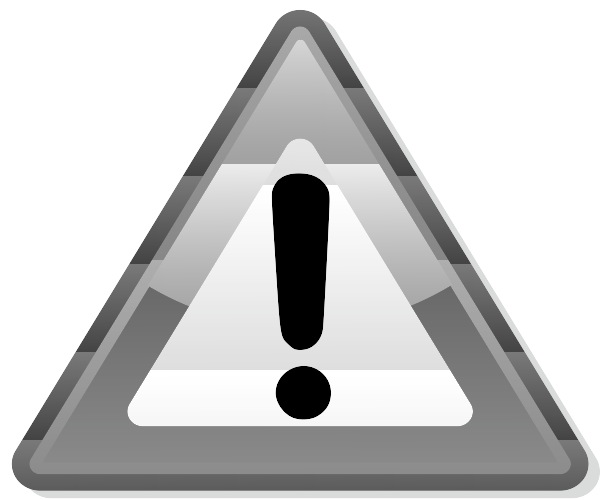 Bitte führen Sie hier aus, um welches Betriebssystem es sich handelt (z.B. Debian, CentOS, Ubuntu, Windows), um welche Version (z.B. Debian Leny oder Windows Enterprise Server 2008) und ob das Sys-tem auf 32-Bit oder 64-Bit-Architektur aufgebaut ist. Bitte die Angaben wenn nötig auf Seite 4 unter „Anmerkungen“ fortsetzenBitte führen Sie hier aus, um welches Betriebssystem es sich handelt (z.B. Debian, CentOS, Ubuntu, Windows), um welche Version (z.B. Debian Leny oder Windows Enterprise Server 2008) und ob das Sys-tem auf 32-Bit oder 64-Bit-Architektur aufgebaut ist. Bitte die Angaben wenn nötig auf Seite 4 unter „Anmerkungen“ fortsetzenBitte führen Sie hier aus, um welches Betriebssystem es sich handelt (z.B. Debian, CentOS, Ubuntu, Windows), um welche Version (z.B. Debian Leny oder Windows Enterprise Server 2008) und ob das Sys-tem auf 32-Bit oder 64-Bit-Architektur aufgebaut ist. Bitte die Angaben wenn nötig auf Seite 4 unter „Anmerkungen“ fortsetzenBitte führen Sie hier aus, um welches Betriebssystem es sich handelt (z.B. Debian, CentOS, Ubuntu, Windows), um welche Version (z.B. Debian Leny oder Windows Enterprise Server 2008) und ob das Sys-tem auf 32-Bit oder 64-Bit-Architektur aufgebaut ist. Bitte die Angaben wenn nötig auf Seite 4 unter „Anmerkungen“ fortsetzenBitte führen Sie hier aus, um welches Betriebssystem es sich handelt (z.B. Debian, CentOS, Ubuntu, Windows), um welche Version (z.B. Debian Leny oder Windows Enterprise Server 2008) und ob das Sys-tem auf 32-Bit oder 64-Bit-Architektur aufgebaut ist. Bitte die Angaben wenn nötig auf Seite 4 unter „Anmerkungen“ fortsetzenBitte führen Sie hier aus, um welches Betriebssystem es sich handelt (z.B. Debian, CentOS, Ubuntu, Windows), um welche Version (z.B. Debian Leny oder Windows Enterprise Server 2008) und ob das Sys-tem auf 32-Bit oder 64-Bit-Architektur aufgebaut ist. Bitte die Angaben wenn nötig auf Seite 4 unter „Anmerkungen“ fortsetzenBitte führen Sie hier aus, um welches Betriebssystem es sich handelt (z.B. Debian, CentOS, Ubuntu, Windows), um welche Version (z.B. Debian Leny oder Windows Enterprise Server 2008) und ob das Sys-tem auf 32-Bit oder 64-Bit-Architektur aufgebaut ist. Bitte die Angaben wenn nötig auf Seite 4 unter „Anmerkungen“ fortsetzenAngaben zu mobilen ApplikationenAngaben zu mobilen ApplikationenSender-App vorhanden auf: iPhone		 iPad* Android		 Blackberry Nokia (alt)	 Windows-Phone			*Nur falls eine eigene iPad-App vorhanden ist	*Nur falls eine eigene iPad-App vorhanden istAnzahl App-Downloads bisher:      für iOS (Apple)      in Android      für anderen PlattformenLinks zu Apps in App-Stores:Mobile-Vermarkter:z.B. YOC, Google Adsense Angaben zum App-EntwicklerAnsprechpartner App-EntwicklerIhre AnmerkungenIhre Anmerkungen